HAYDON ARGYLEBrown, Star                              5/2                    Foaled  14/8/2012        15.2 ½ HH                               JEWEL FAMILY 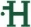 ASHS 229706                                                                                                                                                    MareHaydon Argyle a 7 year-old mare with good conformation, ready to step up and easy to have around, with lots of good playing siblings.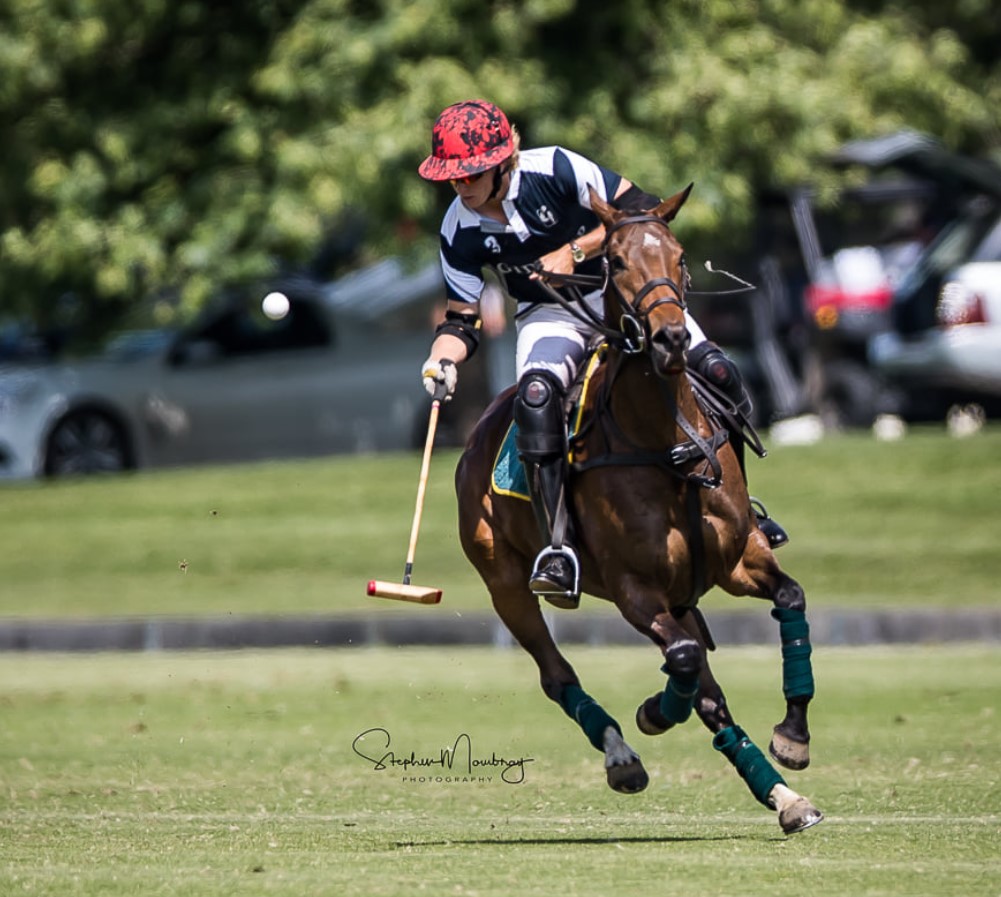 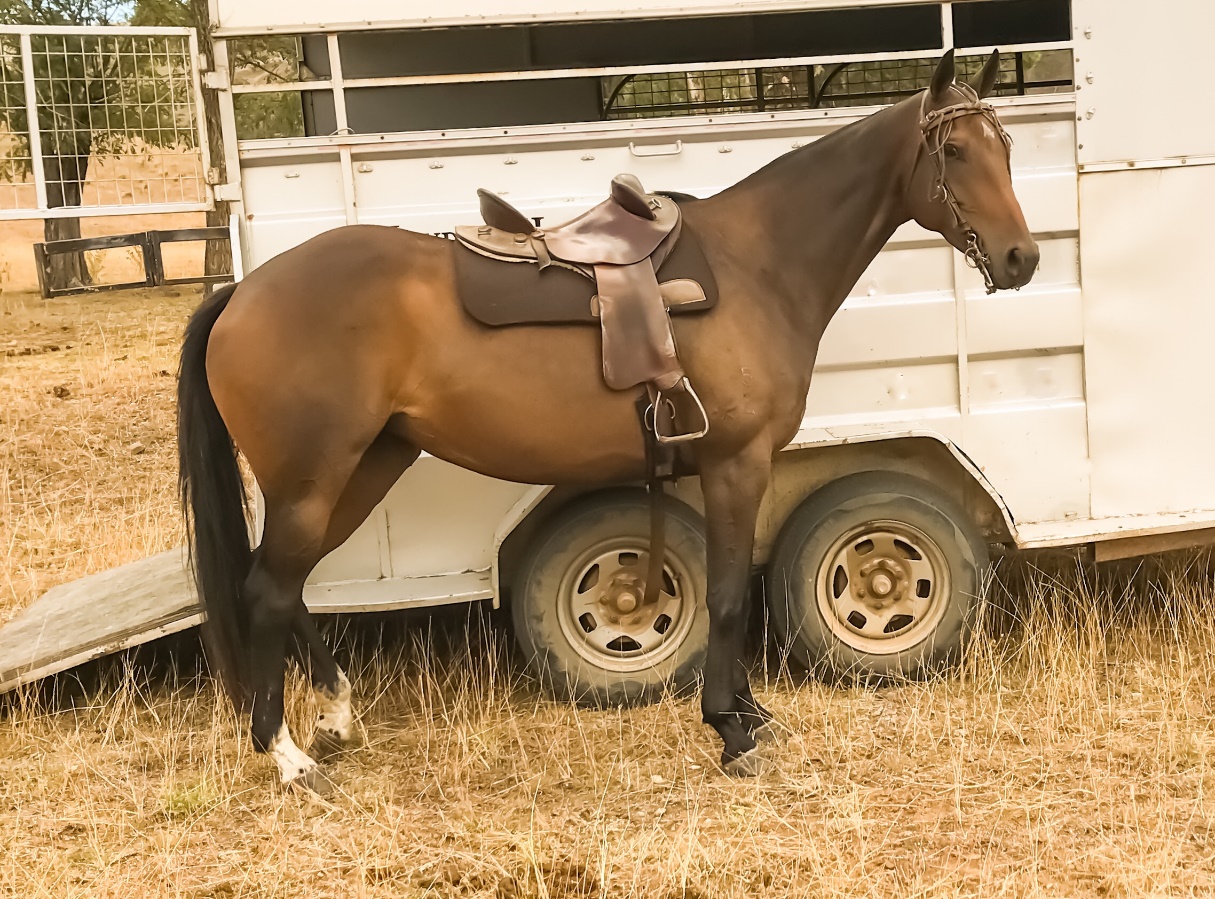 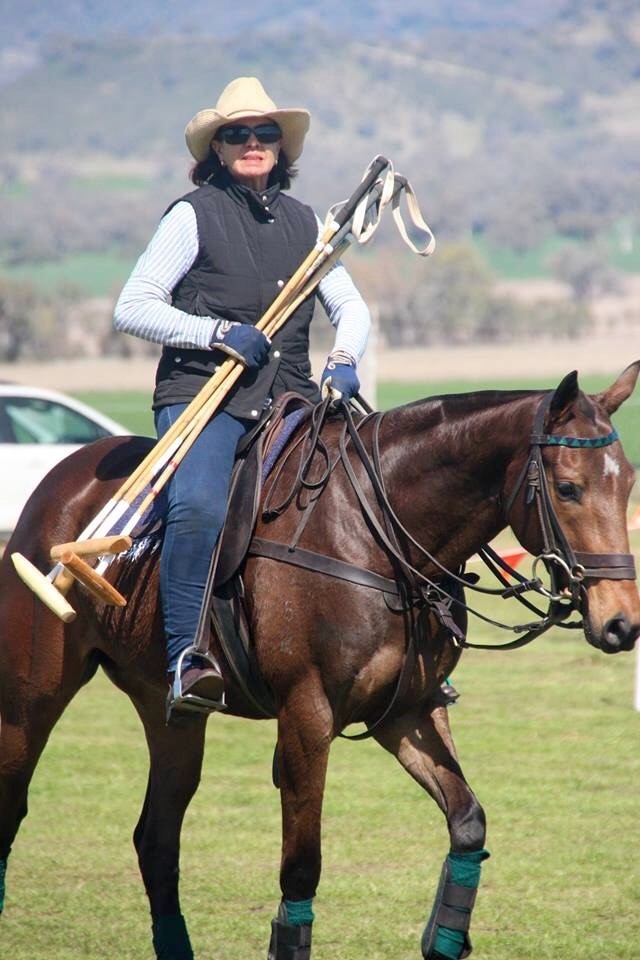 Haydon Argyle is a year younger full sister to good playing mare Haydon Crystal, here playing at Ellerston;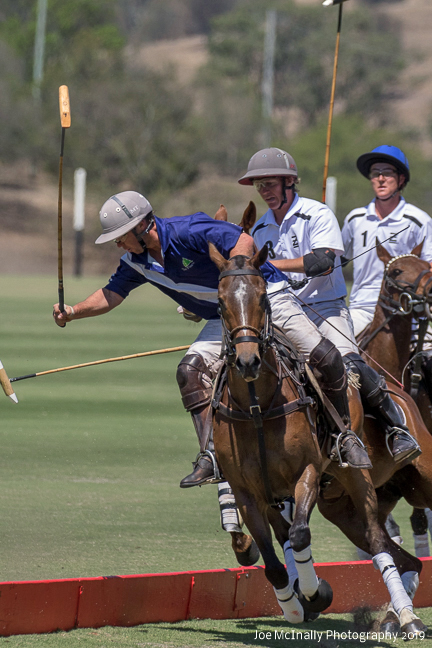 Her dam Haydon Tourmaline is a full sister to renowned international polo mare Haydon Angel Jewel, rated as Adolfo Cambiaso’s best mare outside Argentina. She has been an exceptional broodmare producing Haydon Victoriana who played the Argentine Open, Haydon Dunkirk Champion polocrosse gelding, Haydon Sky Jewel one of the top mares playing here and renowned for her pace, Haydon Pandora a top polo mare scoring 3 goals in one chukka on several occasions, promising polo mare Haydon Crystalline, Haydon Argyle a top young polo mare, as above, Haydon Jubilee who was top of her age group and joined the broodmare band, colts Haydon Oracle and Haydon Spartacus.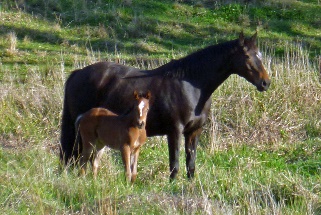 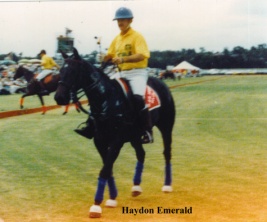 Argyle’s grand-dam Haydon Emerald as well as being a top producing mare played right up to Test level and was an exceptional ability mare. Her 3rd dam Haydon Trinket was one of the great producing mares of the breed with 17 progeny including Haydon Emerald and her full-sister Champion polo mare Haydon Pearl and Haydon Necklace, Champion mare at the 1986 Polocrosse Nationals played by Les Fraser.Her family traces back to Countess by Planet, Bernard Haydon’s top mare in the 1880 and has established itself as one of the best old Bloomfield families. 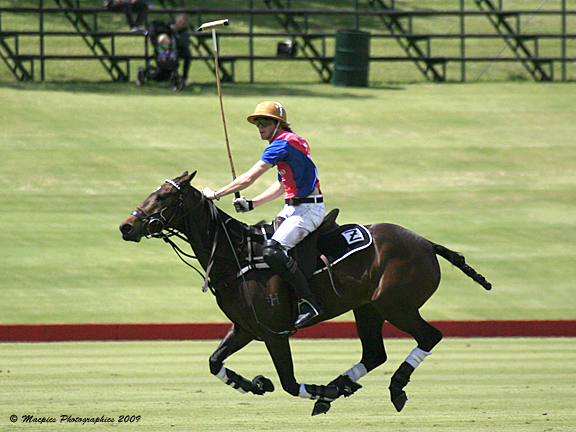 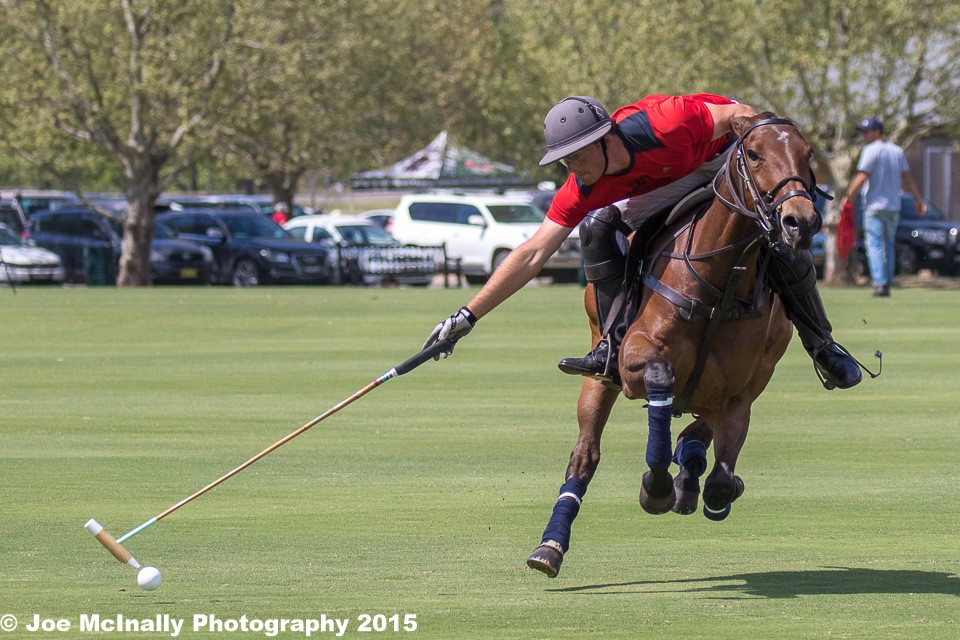 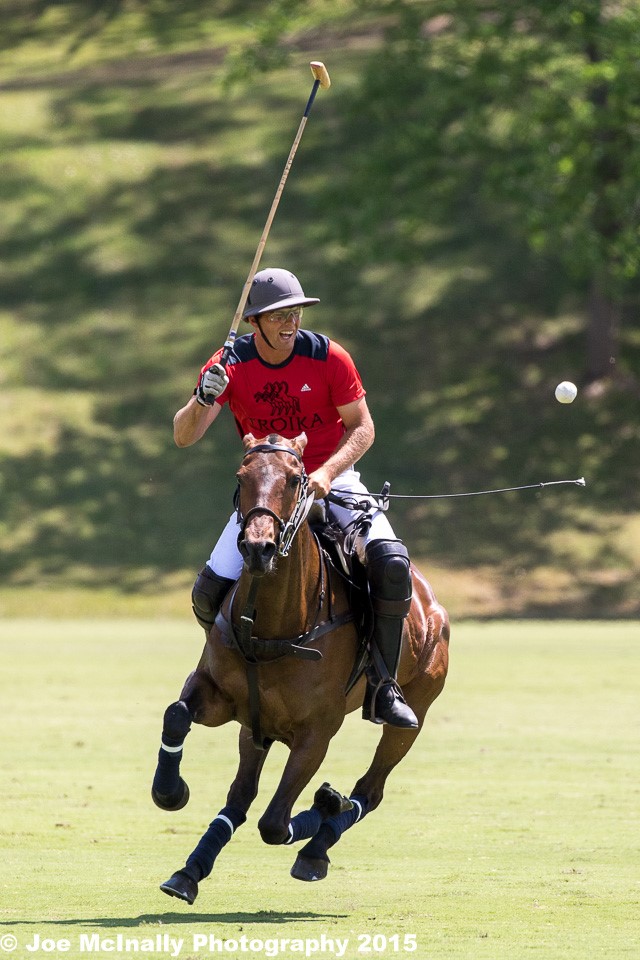 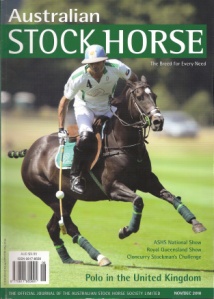 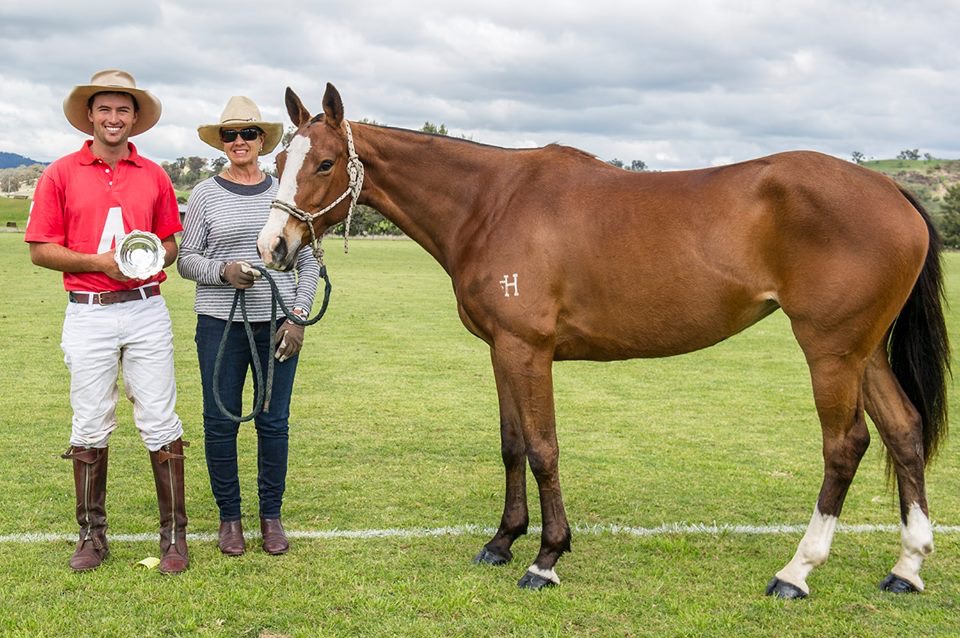 DAM: HAYDON TOURMALINEHAYDON DRAWNSTAR SHOWERSTAR OF HEAVEN STAR KINGDOM DAM: HAYDON TOURMALINEHAYDON DRAWNSTAR SHOWERSTAR OF HEAVEN MAGIC SYMBOL DAM: HAYDON TOURMALINEHAYDON DRAWNSTAR SHOWERSHOW NOVALIS DAM: HAYDON TOURMALINEHAYDON DRAWNSTAR SHOWERSHOW COVENT GARDEN DAM: HAYDON TOURMALINEHAYDON DRAWNPENNY DRAW IDOMENEO ALYCIDON DAM: HAYDON TOURMALINEHAYDON DRAWNPENNY DRAW IDOMENEO ARIETTA DAM: HAYDON TOURMALINEHAYDON DRAWNPENNY DRAW  LONG DRAW PIPE OF PEACE DAM: HAYDON TOURMALINEHAYDON DRAWNPENNY DRAW  LONG DRAW MIDWISE by MIDSTREAM DAM: HAYDON TOURMALINEHAYDON EMERALDHAYDON NEVER DOUBTNEVER IN DOUBT - FSNEARCO DAM: HAYDON TOURMALINEHAYDON EMERALDHAYDON NEVER DOUBTNEVER IN DOUBT - FSSTRANGE LADY DAM: HAYDON TOURMALINEHAYDON EMERALDHAYDON NEVER DOUBTMYSTIC ROSE SUPREME COURAGE DAM: HAYDON TOURMALINEHAYDON EMERALDHAYDON NEVER DOUBTMYSTIC ROSE JANCYDAM: HAYDON TOURMALINEHAYDON EMERALDHAYDON TRINKETREDIGOTHE LIZARD DAM: HAYDON TOURMALINEHAYDON EMERALDHAYDON TRINKETREDIGOSUGAR DAM: HAYDON TOURMALINEHAYDON EMERALDHAYDON TRINKETHAYDON JEWELBRUCE GREER DAM: HAYDON TOURMALINEHAYDON EMERALDHAYDON TRINKETHAYDON JEWELHAYDON BRACELET 